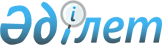 О признании утратившим силу постановление акимата Шардаринского района от 26 ноября 2018 года № 543 "Об утверждении коэффициента зонирования в Шардаринском районе, учитывающий месторасположение объекта налогообложения в населенном пункте на 2019 год"Постановление акимата Шардаринского района Туркестанской области от 6 мая 2019 года № 171. Зарегистрировано Департаментом юстиции Туркестанской области 8 мая 2019 года № 5037
      В соответствии с пунктом 8 статьи 37 Закона Республики Казахстан от 23 января 2001 года "О местном государственном управлении и самоуправлении в Республике Казахстан", акимат Шардаринского района ПОСТАНОВЛЯЕТ:
      1. Признать утратившим силу постановление акимата Шардаринского района от 26 ноября 2018 года № 543 "Об утверждении коэффициента зонирования в Шардаринском районе, учитывающий месторасположение объекта налогообложения в населенном пункте на 2019 год" (зарегистрировано в Реестре государственной регистрации нормативных правовых актов 7 декабря 2018 года № 4827, опубликовано 14 декабря 2018 года в газете "Шартарап-Шарайна" и в эталонном контрольном банке нормативных правовых актов Республики Казахстан в электронном виде 13 декабря 2018 года).
      2. Государственному учреждению "Аппарат акима Шардаринского района" в порядке, установленном законодательными актами Республики Казахстан обеспечить:
      1) государственную регистрацию настоящего постановления в территориальном органе юстиции;
      2) в течение десяти календарных дней со дня государственной регистрации настоящего постановления направление его копии в бумажном и электронном виде на казахском и руском языках в Республиканское государственное предприятие на праве хозяйственного ведения "Институт законодательства и правовой информации Республики Казахстан" для официального опубликования и включения в эталонный контрольный банк нормативных правовых актов Республики Казахстан;
      3) размещение настоящего постановления на интернет-ресурсе акимата Шардаринского района.
      3. Контроль за исполнением настоящего постановления возложить на заместителя акима района Н.Сапарова.
      4. Настоящее постановление вводится в действие по истечении десяти календарных дней после дня его первого официального опубликования.
					© 2012. РГП на ПХВ «Институт законодательства и правовой информации Республики Казахстан» Министерства юстиции Республики Казахстан
				
      Аким района

Б. Кистауов
